TISZAVASVÁRI VÁROS ÖNKORMÁNYZATAKÉPVISELŐ TESTÜLETE84/2024. (III.28.) Kt. sz.határozataMagyar Vöröskereszt Szabolcs-Szatmár-Bereg Vármegyei Szervezete Nyitott Ház Anya-Gyermek Segítőotthon 2023. évi szakmai beszámolójárólTiszavasvári Város Önkormányzata Képviselő-testülete a „Magyar Vöröskereszt Szabolcs-Szatmár-Bereg Vármegyei Szervezete Nyitott Ház Anya-Gyermek Segítőotthon 2023. évi szakmai beszámolója” című előterjesztéssel kapcsolatban az alábbi határozatot hozza:Tiszavasvári Város Önkormányzata Képviselő-testülete a határozat melléklete szerinti tartalommal elfogadja a Magyar Vöröskereszt Szabolcs-Szatmár-Bereg Vármegyei Szervezete Nyitott ház Anya-Gyermek Segítőotthon 2023. évi szakmai beszámolóját.Felkéri a Polgármestert, hogy jelen határozat 1 példányát küldje meg a Magyar Vöröskereszt Szabolcs-Szatmár-Bereg Vármegyei Szervezete megyei igazgatója részére. Határidő: azonnal			                  	      Felelős: Szőke Zoltán polgármester                      Szőke Zoltán                                                 Dr. Kórik Zsuzsanna                      polgármester                                                            jegyző84/2024. (III.28.) Kt. sz. határozat melléklete: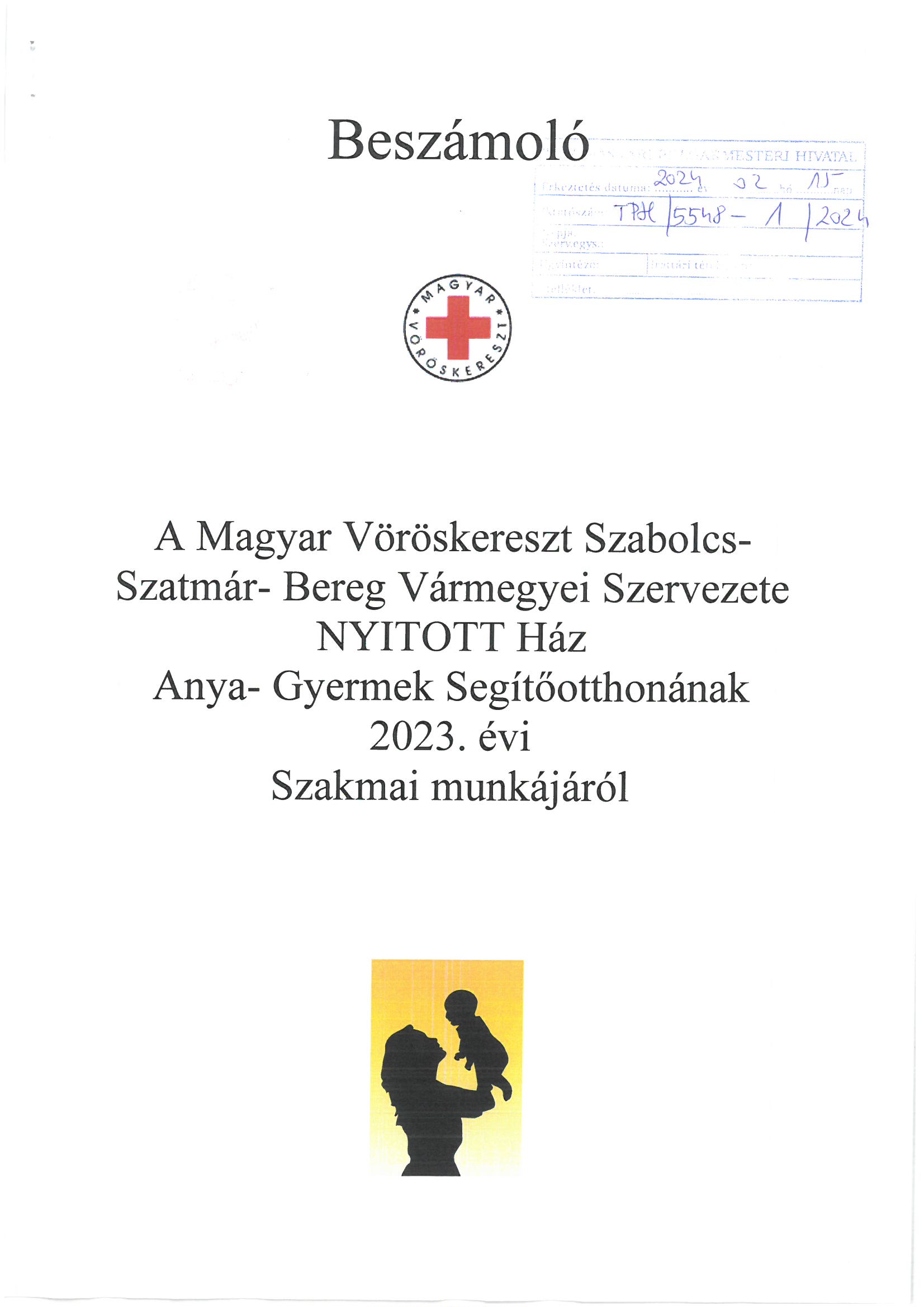 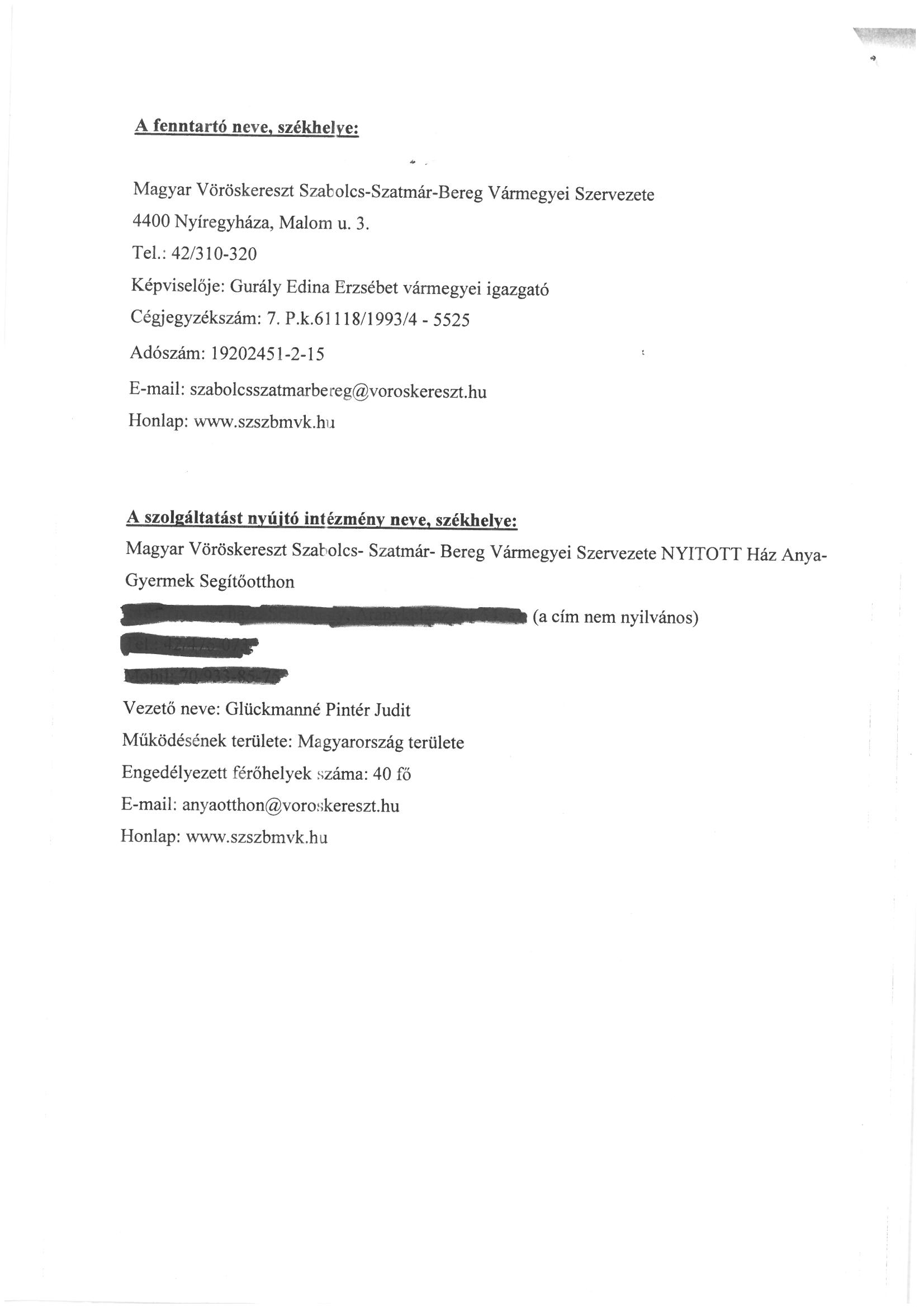 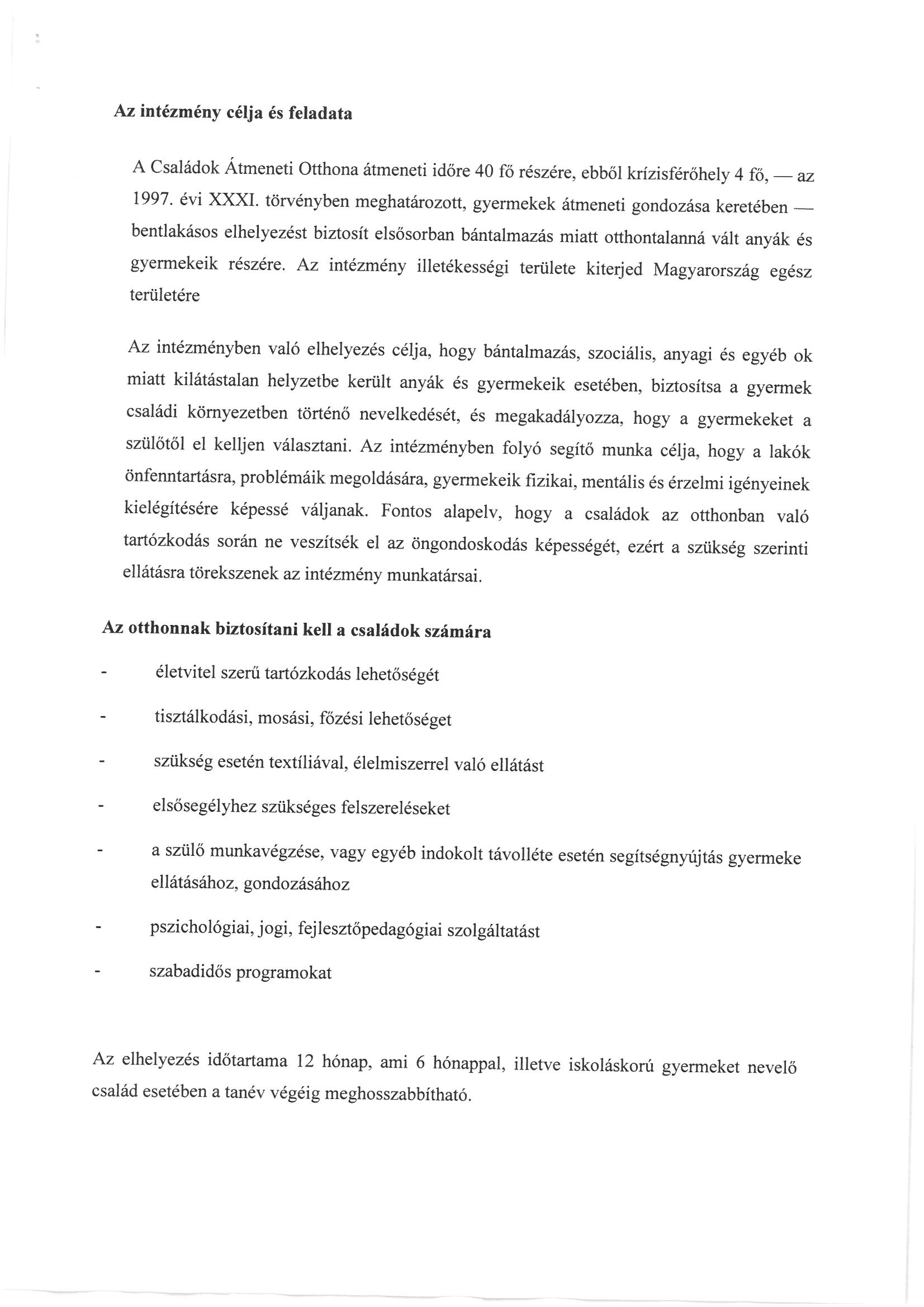 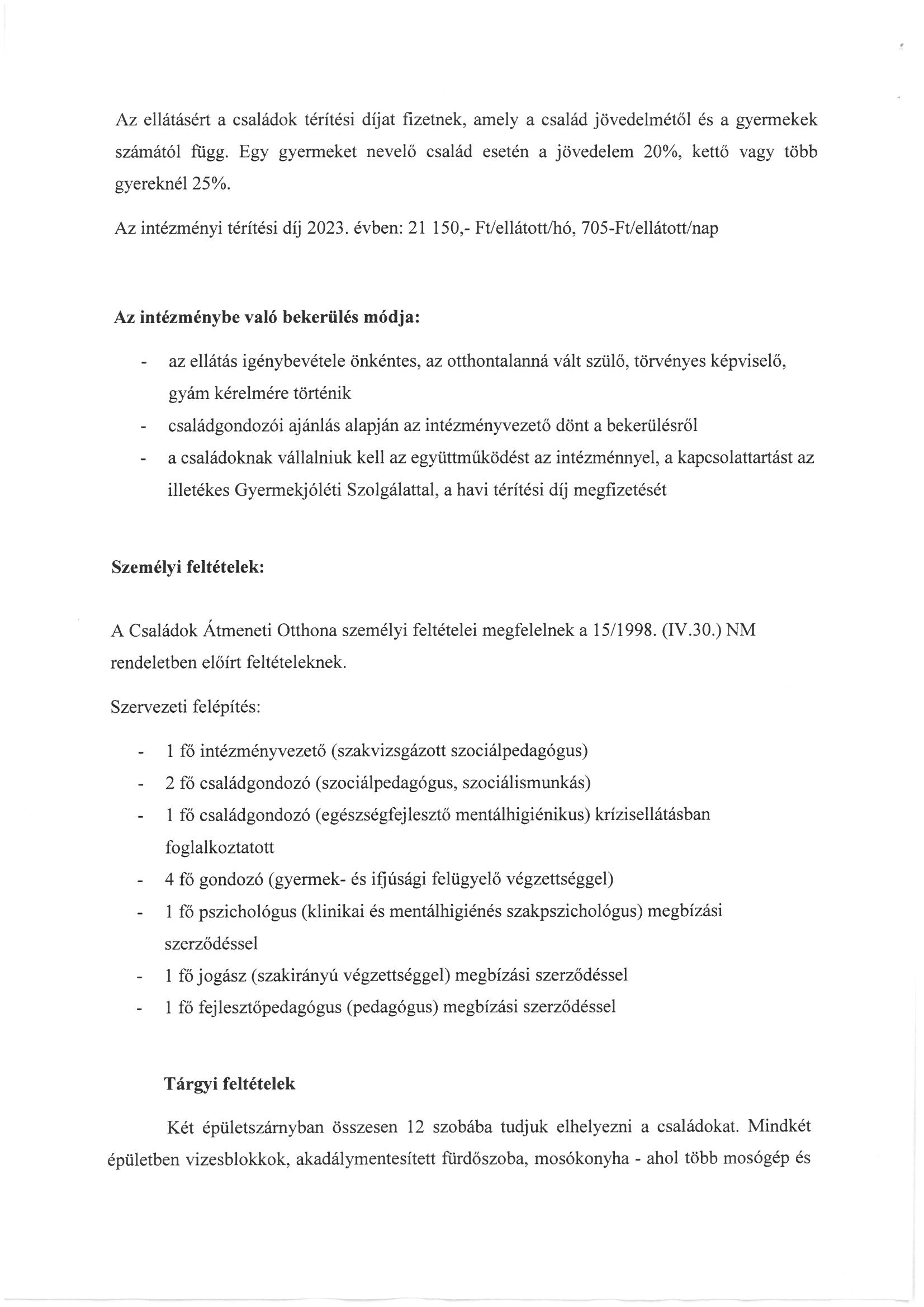 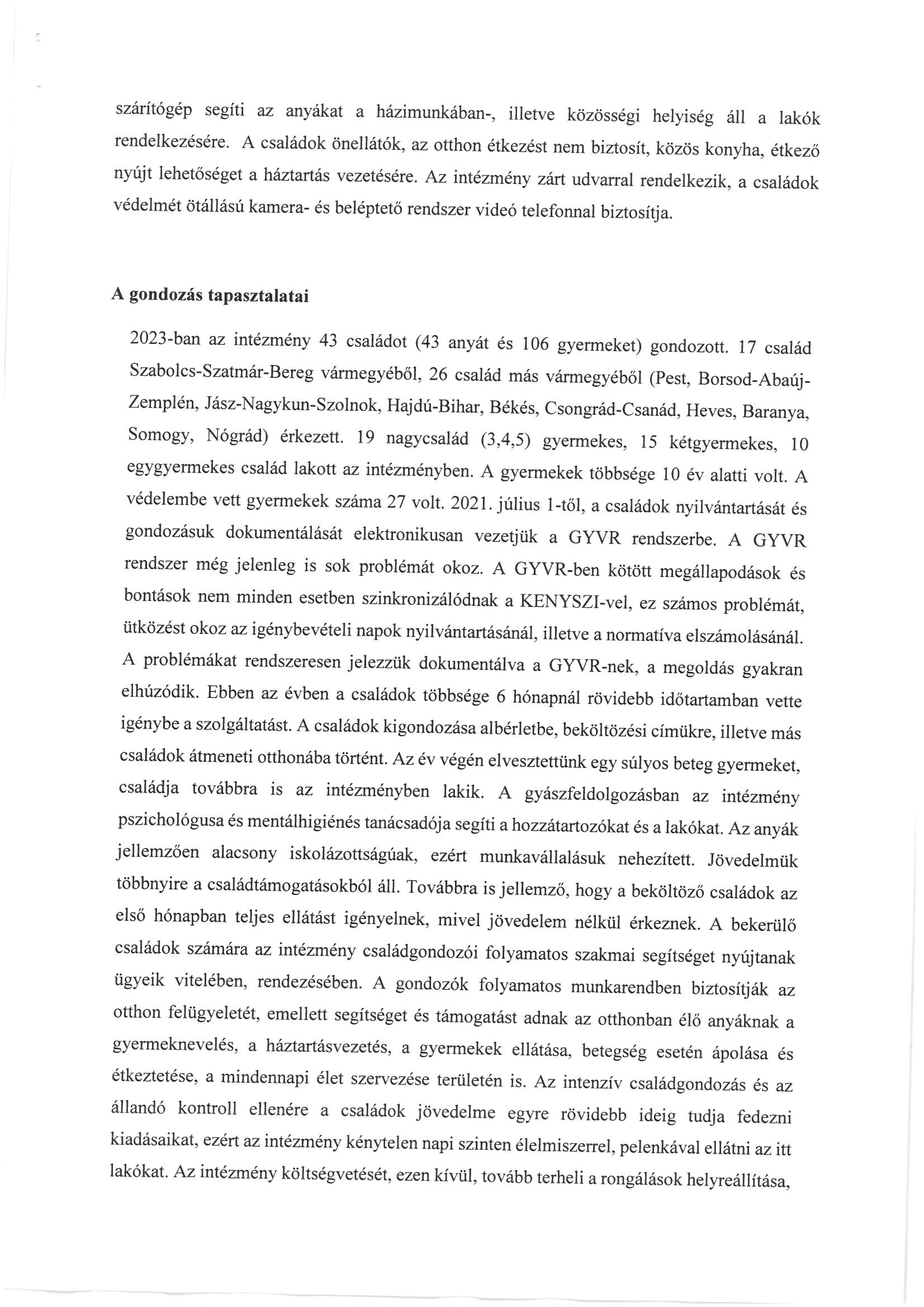 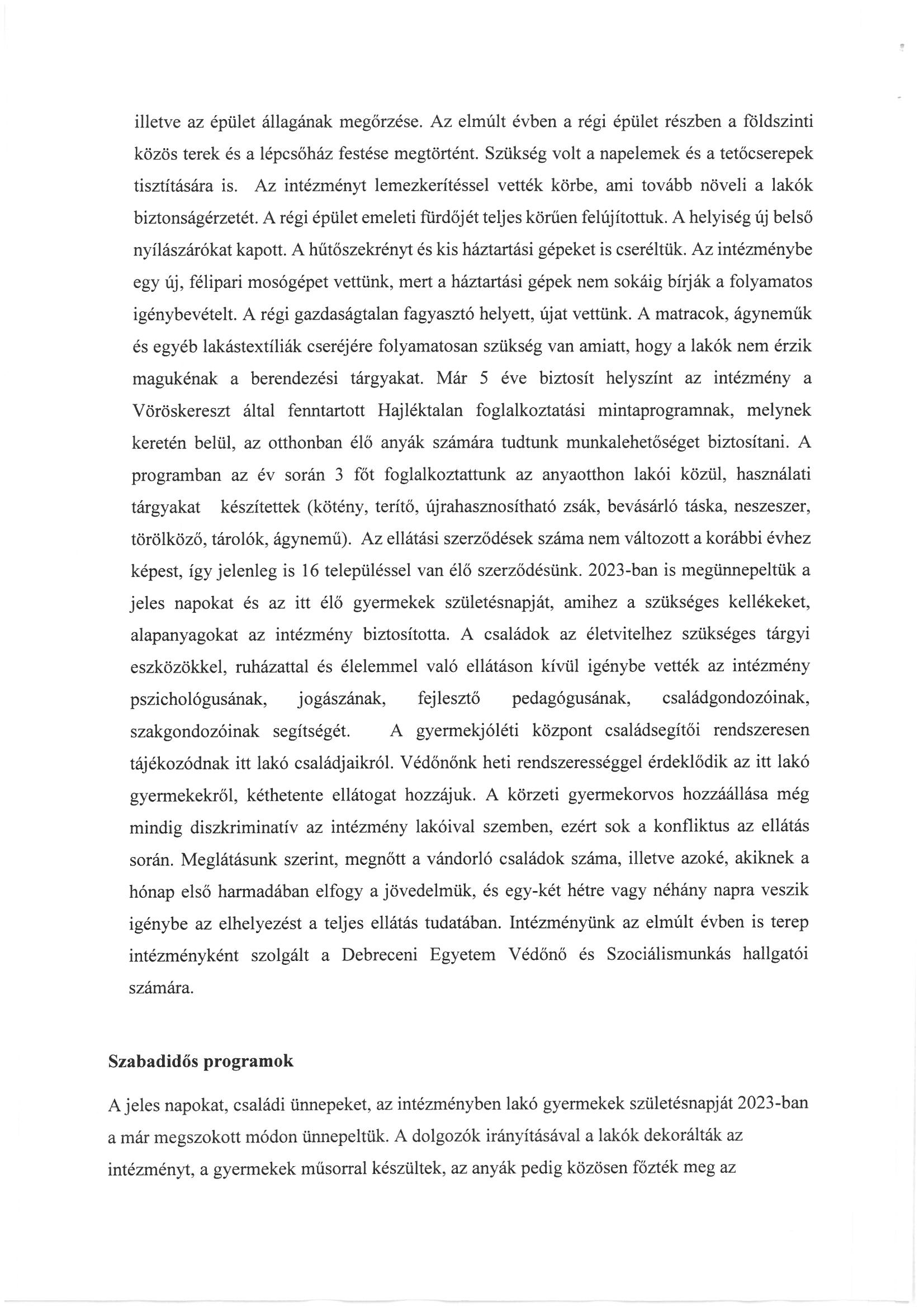 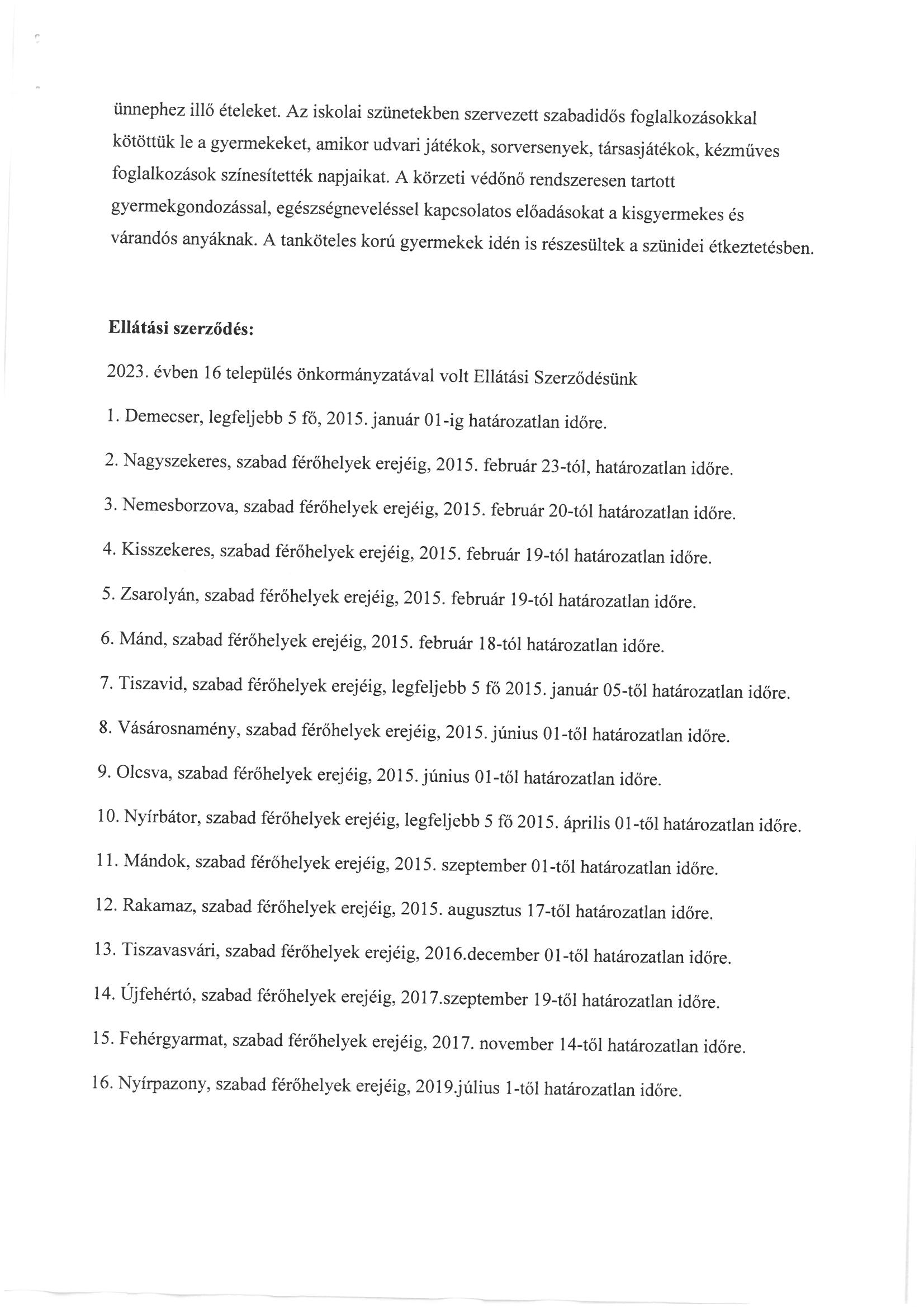 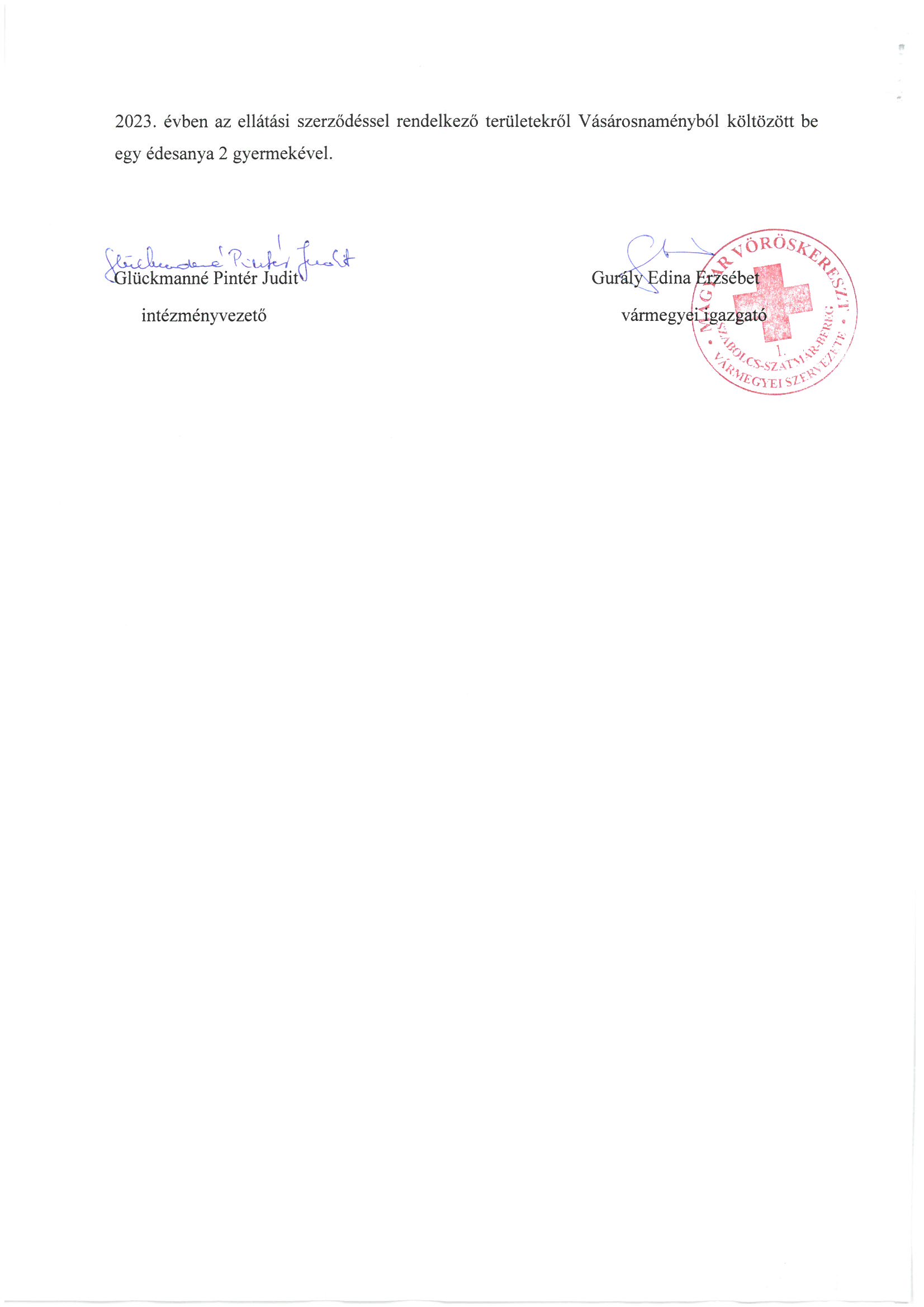 